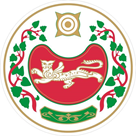 ПОСТАНОВЛЕНИЕот 03.06.2020 г.                                                                                                                  № 46-Паал РайковО присвоении адреса объекту недвижимости         В связи с упорядочиванием нумерации объектов недвижимости в аал Райков, в соответствии с постановлением администрации Усть-Абаканского района от 15.10.2002 г. № 67-П  «Об утверждении Примерного положения о порядке присвоения, изменения, аннулирования и регистрации адресов объектов недвижимости на территории Республики Хакасия» Администрация Райковского сельсовета:ПОСТАНОВЛЯЕТ:        1. Объекту недвижимости общей площадью 47,5 кв.м присвоить адрес: Российская Федерация, Республика Хакасия, Усть-Абаканский муниципальный район, сельское поселение Райковский сельсовет, аал Райков, улица Ленина, дом 83А, помещение 1.2. Объекту недвижимости общей площадью 224,6 кв. м присвоить адрес: Российская Федерация, Республика Хакасия, Усть-Абаканский муниципальный район, сельское поселение Райковский сельсовет, аал Райков, улица Ленина, дом 83А, помещение 2.Объекту недвижимости общей площадью 64,4 кв. м присвоить адрес: Российская Федерация, Республика Хакасия, Усть-Абаканский муниципальный район, сельское поселение Райковский сельсовет, аал Райков, улица Ленина, дом 83А, помещение 3.Объекту недвижимости общей площадью 140,0 кв. м присвоить адрес: Российская Федерация, Республика Хакасия, Усть-Абаканский муниципальный район, сельское поселение Райковский сельсовет, аал Райков, улица Ленина, дом 83А, помещение 4.Глава Райковского сельсовета                                                     В.Г.КовальчукРОССИЯ ФЕДЕРАЦИЯЗЫХАКАС РЕСПУБЛИКААГБАН ПИЛТIРI  АЙМАХРАЙКОВСКАЙ ААЛ ЧОБIУСТАГ-ПАСТААРОССИЙСКАЯ ФЕДЕРАЦИЯРЕСПУБЛИКА ХАКАСИЯУСТЬ-АБАКАНСКИЙ РАЙОНАДМИНИСТРАЦИЯРАЙКОВСКОГО СЕЛЬСОВЕТА